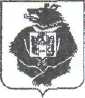 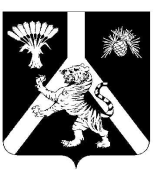 СХОД ГРАЖДАННАУМОВСКОГО СЕЛЬСКОГО ПОСЕЛЕНИЯХабаровского муниципального районаХабаровского краяРЕШЕНИЕ30.04.2021 № 26   с. НаумовкаО публичных слушаниях	В соответствии со статьей 28 Федерального закона от 06.10.2003 №131-ФЗ «Об общих принципах организации местного самоуправления в Российской Федерации» и с Уставом Наумовского сельского поселения Хабаровского муниципального района Хабаровского края, Сход граждан Наумовского сельского поселения Хабаровского муниципального района Хабаровского краяРЕШИЛ:	1. Назначить публичные слушания о исполнении бюджета Наумовского сельского поселения Хабаровского муниципального района Хабаровского края на 14 мая 2021 года	2. Опубликовать настоящее решение в «Информационном бюллетене» и разместить на официальном сайте администрации Наумовского сельского поселения.	3.Настоящее решение вступает в силу после его опубликования (обнародования).Глава сельского поселения                                                          Л.В. Зибницкая